Weekly SnapshotWeek of December 3, 2018Vocabulary“Earthquake”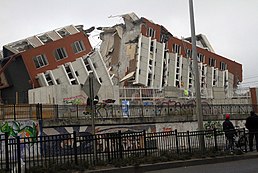 carefully –to act with carecollapse – to fall downconfused- to be unsure or not clearearthquake –sudden shaking of the earthequipment – tools or machines for certain usefrightened –to be scared or afraidprepare –to get readyshelter –a place where people can safely stayVocabulary“Two Left Feet, Two Left Hands, and Too Left on the Bench”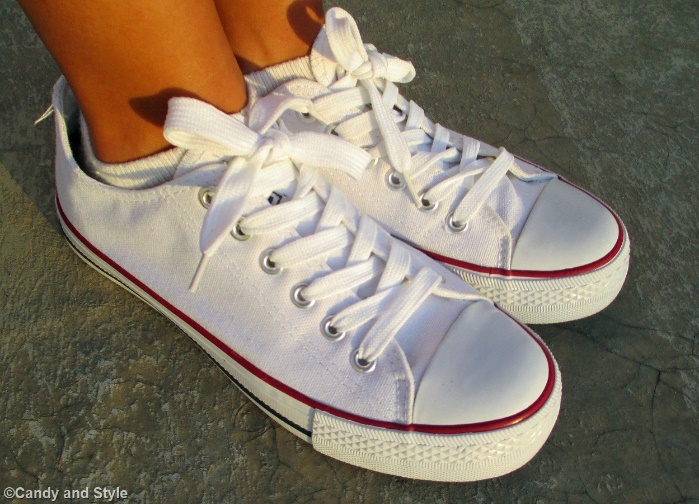 accept –admit that it is trueassignment –a task or job given to someoneclueless –means to be confused or to not know somethingdetermined – you try very hard to do somethingdisaster- a very bad eventglory- a moment of great successrealize –to understand somethingsurvive –to get through something difficultMonday, December 3, 2018Learning StrategiesMindfulness MondayMorning Meeting Complete Painting for Holiday PNW Project6th Grade Weekly Selection: “Earthquake”Introduction:  VocabularyActivating Prior Knowledge:  Video on:  earthquake PreparednessFocus on Genre- Historical FictionRead Aloud and Discuss Elements-chronological orderHomework-Workbook vocabulary7th Grade Weekly Selection:  What Was D-Day PowerPoint ProjectsPick Slide PresentationComplete Slides 1-3 Save and Access on Office 365  8th Grade Weekly Selection:  “Two Left Feet, Two Left hands, and Too Left on the Bench”Introduction:  VocabularyActivating Prior Knowledge:  Video on what is an autobiography?Focus on Genre-AutobiographyRead Aloud and Discuss Elements-chronological orderHomework-Workbook vocabularyTuesday, December 4, 2018 Learning StrategiesTalk About it TuesdayBegin Holiday PNW Holiday ProjectALL CLASSES WILL TAKE AN ELA DISTRICT ASSESSMENT NO HOMEWORKWednesday, December 5, 2018Learning StrategiesWork on It Wednesday- Conference & ChatPlease check with your child about missing assignments and grades below CContinue Work on PNW Holiday ProjectALL ELA CLASSES WILL TAKE THE DISTRICT LISTENING ASSESSMENTNO HOMEWORKThursday, December 6, 2018Learning StrategiesThink About it ThursdayFinish PNW Holiday Project6th Grade Weekly Selection:  Writing a Feature ArticleReview Vocabulary & HomeworkAudio of StoryGrammar- Helping VerbsHomework- Helping Verbs7th Grade Weekly Selection:  What Was D-Day PowerPoint ProjectsComplete BibliographyBegin Presentations8th Grade Weekly Selection:  “Two Left Feet, Two Left hands, and Too Left on the Bench”Review Vocabulary & HomeworkAudio of StoryGrammar- Indefinite PronounsHomework- Indefinite PronounsFriday, December 7, 2018Learning StrategiesPreferred and Non-Preferred GroupingI can follow multi-step directions and make snowflakes 7th Grade Weekly Selection:  What Was D-Day PowerPoint ProjectsPowerPoint Presentations6th & 8th  Grade Weekly SelectionReading TestWriting Assessment